           МИНИСТЕРСТВО НА ЗЕМЕДЕЛИЕТО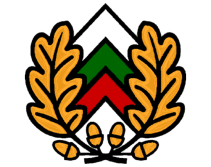 ИЗПЪЛНИТЕЛНА АГЕНЦИЯ ПО ГОРИТЕРЕГИОНАЛНА ДИРЕКЦИЯ ПО ГОРИТЕ – ПАЗАРДЖИКгр.Пазарджик, ул. “Александър Стамболийски” № 50, п.код 4400, e-mail: rugpazardjik@iag.bg Комисия в Регионална дирекция по горите - Пазарджик, назначена със Заповед № РД 49-78/22.03.2019 г., изменена със Заповед № РД 49-63/23.02.2021 г., изменена със Заповед № РД 49-146/07.06.2022 г. на Министъра на земеделието, във връзка с чл. 74, ал. 2, т. 1, ал. 3 и ал. 4, чл. 75, ал. 1, т. 2, ал. 2, 3 и 4 от Закона за горите           Протокол № 4            от 05.06.2023 г.РЕШЕНИЕ  4-I-2за предварително съгласуване за промяна на предназначението на поземлен имот в горска територия – частна държавна собственостНа основание чл. 73, ал. 1, т. 1 и т. 2, във връзка с чл. 75, ал. 1, т. 2, ал. 2, ал. 3 и ал. 4 от Закона за горите и постъпило в Регионална дирекция по горите – Пазарджик с регистрационен индекс № РДГ09-4055/27.04.2023 г. искане за предварително съгласуване за промяна на предназначението на поземлен имот в горска територия от «Електроразпределение Юг» ЕАД, чрез пълномощника, ръководител на КЕЦ Девин, „Електроразпределение ЮГ“ ЕАД, EVN група,  с инвестиционно предложение: изграждане на площадков енергиен обект по смисъла на Закона за енергетиката: „Изграждане на бетонен комплектен трансформаторен пост /БКТП/” с проектна площ от 80,75 кв.м. и път за достъп и обслужването му с проектна площ от 67,65 кв.м,и местоположение: част от поземлен имот в горска територия – частна държавна собственост с идентификатор 02837.16.119, гр. Батак, община Батак, обл. Пазарджик, с площ - 80,75 кв.м за изграждане на БКТП и с площ - 67,65 кв.м за път за достъп и обслужването му, определена с координати на граничните точки, съгласно скица – проект, изработена от проектант, рег. № 04946, правоспособно лице, изпълняващо дейности по Закона за кадастъра и имотния регистър, съгласно Комбинирна скица от 04.2023 г. Имотът попада в отдел 244, подотдел „3“ и „е“, съгласно инвентаризацията от 2020 г. на „Държавно ловно стопанство Широка поляна” към ДП „Южноцентрално държавно предприятие – гр. Смолян“.Комисията реши:     Удовлетворява искането на «Електроразпределение Юг» ЕАД, за предварително съгласуване за промяна на предназначението на част от поземлен имот с идентификатор 02837.16.119, образуван от поземлен имот с идентификатор 02837.16.80, гр. Батак, община Батак, обл. Пазарджик, с проектна площ - 80,75 кв.м за изграждане на площадков енергиен обект по смисъла на Закона за енергетиката – «Изграждане на бетонен комплектен трансформаторен пост /БКТП/“ и с проектна площ - 67,65 кв.м за път за достъп и обслужването му. 	Основните кадастрални данни за територията, заета от имота, да представляват тези по приложената Комбинирана скица с проектни координати на част от  поземлен имот с идентификатор 02837.16.119, гр. Батак, община Батак, обл. Пазарджик.	Решението на комисията не отменя задълженията на инвеститора по Закона за опазване на околната среда и Закона за биологичното разнообразие. Решението на комисията не е обвързано с решението за оценка за въздействието върху околната среда и оценката за съвместимостта на планове, програми, проекти и инвестиционни предложения с предмета и целите на опазване на защитените зони.   М о т и в и:На основание чл. 73, ал. 1, т. 1 от Закона за горите, промяна на предназначението на поземлени имоти в горски територии се допуска за изграждане на площадкови енергийни обекти по смисъла на Закона за енергетиката. На основание чл. 73, ал. 1, т. 2 от Закона за горите, промяна предназначението на поземлени имоти в горски територии се допуска за изграждане на трасета на линейни обекти, разположени върху повърхността на терена – пътища.Към искането са представени изискуемите по чл.75, ал.2 от ЗГ документи.Към искане с регистрационен индекс № РДГ09-4055/27.04.2023 г. е представено Техническо задание за изработване на подробен устройствен план – план за застрояване, на поземлен имот с идентификатор 02837.16.119, гр. Батак, община Батак, обл. Пазарджик за изграждане на площадков енергиен обект по смисъла на Закона за енергетиката - „Изграждане на бетонен комплектен трансформаторен пост /БКТП/” и път за достъп и обслужването му, одобрено с Решение № 423 от 23.03.2023 г., взето с Протокол № 32 на Общински съвет – Батак, влязло в сила на 07.04.2023 г.Съгласно становище на „Държавно ловно стопанство Широка поляна” към ДП „Южноцентрално държавно предприятие – гр. Смолян“, регистрирано в РДГ - Пазарджик с рег. индекс № РДГ09-4984/31.05.2023 г., поземлен имот с идентификатор 02837.16.119, гр. Батак, община Батак, обл. Пазарджик е горска територия – частна държавна собственост. Засегната е залесена площ в отдел 244, подотдел „3” и „е“, съгласно Горскостопанския план от 2020 г. на „Държавно ловно стопанство Широка поляна” към ДП „Южноцентрално държавно предприятие – гр. Смолян“. Не се засяга път, прокари, оградена ловеностопанска  площ, карантинен двор, развъдник. Не се очаква и не съществува опасност от развитие на ерозионни процеси в следствие на изпълнение на инвестиционното намерение. Инвестиционното намерение не застрашава и не възпрепятства изпълнението на стопанските функции на горите. Имотът попада в НАТУРА 2000: BG0001032; BG0002013. Имотът не е опожаряван, не се засягат горски територии за които важи забраната, въведена с чл. 73, ал. 2 от Закона за горите. Директорът на „Държавно ловно стопанство Широка поляна” към ДП „Южноцентрално държавно предприятие – гр. Смолян“ дава положително становище за предварително съгласуване за промяна на предназначението на част от поземлен имот с идентификатор 02837.16.119, гр. Батак, община Батак, обл. Пазарджик, съгласувано с Южноцентрално държавно предприятие гр. Смолян с № В-36-1397≠2 от 25.05.2023 г. Съгласно Удостоверение с изх. № РД 12-05-248-1/23.05.2023 г. на Общинска служба по земеделие – гр. Батак с приложена към него, като неразделна част скица № 15-531032-18.05.2023 г., имотът е частна държавна собственост.Заявление по образец за промяна на предназначението се подава до органа, издал решението за предварително съгласуване, като се прилагат документите по реда на чл. 77 ал. 1, т. 1-5 от Закона за горите. Всяко приложение към заявлението трябва да представлява официален документ, издаден от длъжностно лице в кръга на службата му по установените форми и ред и документ за платена такса, съгласно т. 30 от „Тарифа за таксите, които се събират в системата на Изпълнителна агенция по горите по Закона за горите и по Закона за държавните такси” /обн. ДВ, бр. 21 от 2013 г., приета с ПМС № 41/22.02.2013 г./.Настоящото решение да се публикува на интернет страницата на Изпълнителната агенция по горите и Регионална дирекция по горите – гр. Пазарджик при спазване на Закона за защита на личните данни и да се съобщи на заявителя по реда на Административнопроцесуалния кодекс.	Настоящето решение може да се обжалва по реда на Административнопроцесуалния кодекс, в 14-дневен срок от съобщаването му пред Административен съд - Пазарджик, чрез комисията по чл. 74, ал. 2, т. 1 от ЗГ в Регионална дирекция по горите - Пазарджик.ПРЕДСЕДАТЕЛ: ...............................                                                                                                            /инж. Владимир Влахов/						СЕКРЕТАР: ........................................                                                                                              /инж. Мариана Ланджева/